 Экстренное предупреждение об опасных и неблагоприятных метеорологических явлениях  (ФГБУ «Иркутское УГМС»)16 февраля местами по области ожидается усиление северо-западного ветра 15-18 м/с, снег, метели, в южных районах местами сильный снег.Прогноз погоды на сутки с 20  часов  15  февраля до 20 часов  16  февраляПо области: переменная облачность, ночью небольшой снег, в южных и в верхнеленских районах небольшой, местами умеренный снег, днем местами небольшой снег, в Слюдянском районе в течение суток  сильный снег, ветер северо-западный 5-10 м/с, местами порывы 15-18 м/с, метели, температура ночью -19,-24°, при прояснении -28,-33°, в южных районах -13,-18°, местами до -23°, днем -11,-16°, местами -19,-24°, на севере Катангского района ночью -37,-42°, днем -27,-32°. По городу Иркутску: облачно, снег, ветер северо-западный 5-10 м/с, утром и днем порывы до 15 м/с,  температура ночью -13,-15°, днем -11,-13°.По риску опасных и неблагоприятных метеорологических явлений погоды:Рекомендуемые превентивные мероприятия органам местного самоуправления:1.	Проверить готовность органов управления, оперативных групп, сил постоянной готовности и других сил, предназначенных к экстренным действиям. 2.	Уточнить планы действий в случае возникновения чрезвычайных ситуаций.3.	Обеспечить информационный обмен диспетчерских служб объектов экономики с ЕДДС муниципальных образований и оперативно-дежурной сменой ЦУКС ГУ МЧС России по Иркутской области.4.	Организовать взаимодействие через дежурно диспетчерские службы с территориальными подразделениями ЖКХ, Электрических сетей, Дорожных служб.5.	Через СМИ довести прогноз о возможных неблагоприятных и опасных метеорологических  явлениях до населения на территории района, городского округа.6.	Уточнить количество резервных источников питания и теплоснабжения и их работоспособность.7.	Уточнить состав сил и средств муниципального звена ТП РСЧС к реагированию на ЧС;8.	При необходимости организовать круглосуточное дежурство руководящего состава органов управления. 9.	Уточнить резерв горюче-смазочных материалов, продовольствия, медикаментов и других материальных средств для обеспечения жизнедеятельности населенных пунктов.10.	Уточнить порядок взаимодействия с органами управления муниципального звена единой государственной системой предупреждения и ликвидации чрезвычайных ситуаций.11.	Обеспечить готовность к убытию в зону возможной ЧС сил постоянной готовности. 12.	Проинформировать население и компании, занимающиеся спортивной и туристической деятельностью, об опасности пребывания туристов и спортсменов в горных районах.13.	Организовать проведение мероприятий по разъяснению населению необходимости регистрации выхода туристских групп в Главном управлении МЧС России по Иркутской области.14.	Довести прогноз до руководителей органов местного самоуправления, объектов экономики, старост сельских населенных пунктов, населения, дежурно-диспетчерских служб ФП и ТП РСЧС предупреждение о неблагоприятных метеорологических явлениях погоды и рекомендации по порядку реагирования на него.Главам МО предоставить письменный ответ на данное сообщение в адрес ЕДДС 15.02.2024г. до 14:30ч.Обо всех возникших предпосылках ЧС немедленно информировать МКУ «ЕДДС» УКМО                                                             т. 5-73-84 или 8-950-088-89-11), или по эл. почте: EDDS-YKMO@mail.ru           Директор МКУ «ЕДДС» УКМО                                   	                                      Б.С. Измайлов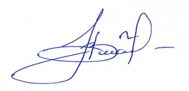 Муниципальное казенное учреждение«Единая дежурно-диспетчерская служба»Усть-Кутского муниципального образования(МКУ «ЕДДС» УКМО)666793 Иркутская область, г.Усть-Кут, ул. Реброва-Денисова, 1Ател./факс: 5-73-84, сот. рабочий тел.8-950-08-88-911эл. почта: EDDS-YKMO@mail.ru               исх. № 476 «15» февраля 2024г.                 Главам муниципальных образованийОрганизациям (по списку)